Supplementary Figures and TablesSingle-cell RNA-seq of peripheral blood reveals immune cell signatures in Alzheimer's diseaseHui Xu1, Jianping Jia 1,2,3,4,1.Innovation Center for Neurological Disorders and Department of Neurology, Xuanwu Hospital, Capital Medical University, National Clinical Research Center for Geriatric Diseases;2.Beijing Key Laboratory of Geriatric Cognitive Disorders;3.Clinical Center for Neurodegenerative Disease and Memory Impairment, Capital Medical University;4. Center of Alzheimer's Disease, Beijing Institute of Brain Disorders, Collaborative Innovation Center for Brain Disorders, Capital Medical University∗Correspondence to: Jianping Jia, Innovation Center for Neurological Disorders, Department of Neurology, Xuanwu Hospital, Capital Medical University. 45 Changchun Street, Xicheng District, Beijing, China, 100053. Tel.: +86-10-83199449. E-mail: jiajp@vip.126.comMethodThe inclusion criteria for patients with Alzheimer’s disease (AD) were as follows: 1) meeting the revised diagnostic criteria of the National Institute on Aging and the Alzheimer’s Association (NIA-AA) for probable AD and amyloid PET showed positive (1); 2) Mini-mental state examination (MMSE) <26 points and a global score of the clinical dementia rating scale (CDR) is 1 or 2; 3) no family history of dementia; 4) no infection-related symptoms in the past 3 months before blood collection; 5) no hormone supplements or immunosuppressant agent has been administered or applied externally; 6) no vaccination against influenza. The exclusion criteria for patients with AD were as follows: 1) other nervous system diseases that may cause brain dysfunction (such as, Parkinson's disease, multiple sclerosis, brain tumour, brain trauma, depression metabolic encephalopathy, normal intracranial pressure hydrocephalus, encephalitis, epilepsy, etc.); 2) other systemic diseases that may cause cognitive decline, such as liver dysfunction, renal insufficiency, folic acid and vitamin B12 deficiency, thyroid dysfunction, severe anaemia, special infections (such as syphilis, HIV), alcohol and drug abuse, etc; 3) mental and nerve development retardation; 4) systemic diseases with obvious symptoms, such as heart failure, severe liver damage, tumour, drug dependence, drug addiction, etc; 5) other diseases related to immune system exist, such as lupus erythematosus, rheumatic arthritis, ankylosing spondylitis, etc. The inclusion criteria for cognitively normal elderly were as follows: 1) MMSE ≥26 points and a global score of the CDR=0; 2) no family history of dementia; 3) no infection related symptoms within 3 months before blood collection; 4) No hormone or immunosuppressant has been administered or applied externally; 5) no vaccination against influenza. The exclusion criteria for normal control patients were as follows: 1) The presence of any cerebral infarction, traumatic brain injury visualized on MRI; 2) a history of mental illness or congenital mental retardation; 3) Depression, schizophrenia and other mental system diseases. 4) systemic diseases with obvious symptoms, such as heart failure, severe liver damage, tumour, drug dependence, drug addiction, etc.; 5) other diseases related to immune system exist, such as lupus erythematosus, rheumatic arthritis, ankylosing spondylitis, etc.Reference1. McKhann GM, Knopman DS, Chertkow H, Hyman BT, Jack CR Jr, Kawas CH, et al. The diagnosis of dementia due to Alzheimer's disease: recommendations from the National Institute on Aging-Alzheimer's Association workgroups on diagnostic guidelines for Alzheimer's disease. Alzheimers Dement (2011) 7:263-9. doi: 10.1016/j.jalz.2011.03.005.Supplementary Table S1: Demographic and clinical information from Alzheimer’s disease (AD) and normalcontrols (NC).Supplementary Table S2: Overall quality of single cell RNA sequencing data of AD and NC groups. 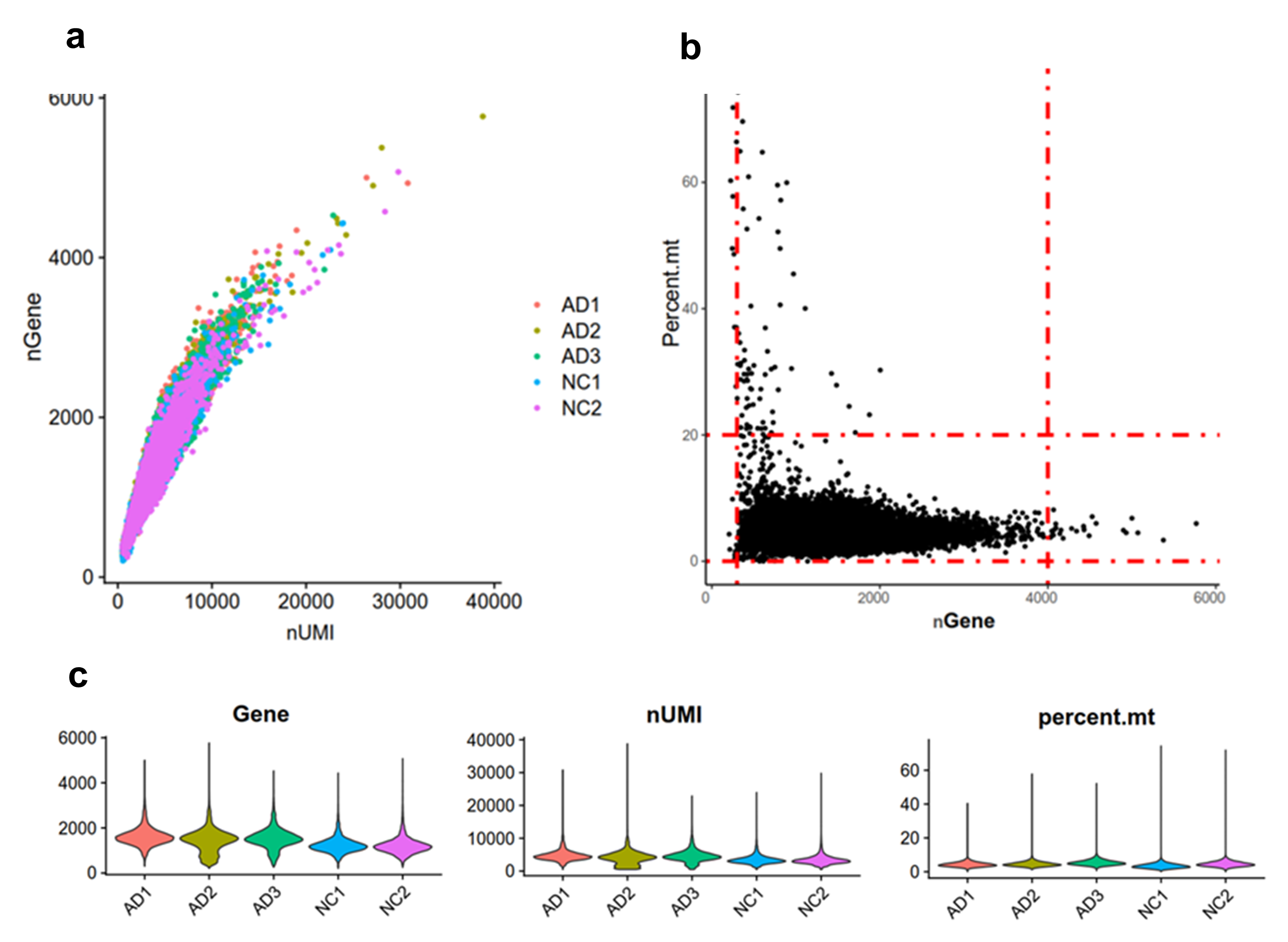 Supplementary Figure S1 Quality of single-cell RNA-sequencing data in all sample.a Scatter plot of correlation between detected gene and UMI number. The number of genes detected increased with the increase of cell UMI number. The correlation coefficient is 0.92. b Scatter plot of detected gene number and percentage of mitochondrion RNA, the cells in the red dotted line meets the quality control criteria.c Violin plots of basic features of sequencing data, including number of gene, nUMI, and percentage of mitochondrion RNA. Thses data of each sample are comparable.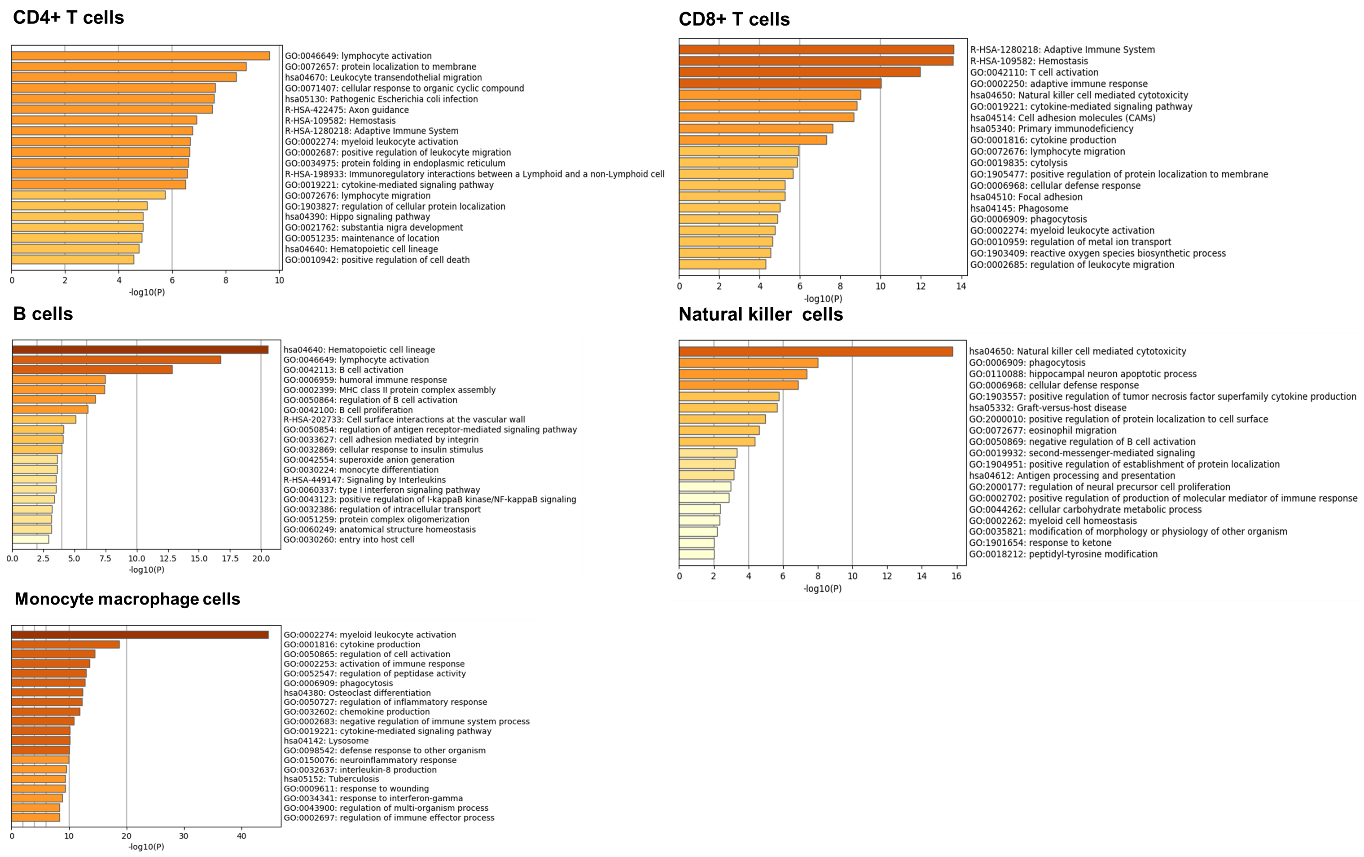 Supplementary Figure S2 Functional and pathway enrichment analysis for CD4+ T cells, CD8+ T cells, B cells, natural killer (NK) cells, and monocyte macrophage cells subsets. Supplemetary Table S3 Function and pathway enrichment analysis for key genes in three modules identified in protein-protein interaction networks by molecular complex detection (MCODE) algorithm.IDdiagnosissexageAPOE CDR globalCDR SOBMMSEMoCaAD1ADmale77APOE ε2/4142418AD2ADfemale66APOE ε3/317125AD3ADmale60APOE ε2/42954NC1NCfemale77APOE ε3/4003027NC2NCmale65APOE ε3/3003027Parameter ADNCEstimated Number of Cells23,36113,744Fraction Reads in Cells96.60%94.50%Mean Reads per Cell71,43982,389Median Genes per Cell1,5081,191Total Genes Detected20,98619,452Median UMI Counts per Cell4,2813,232Number of Reads1,668,876,6431,132,355,273Valid Barcodes85.30%66.10%Valid UMIs99.90%100.00%Sequencing Saturation88.70%83.80%Q30 Bases in Barcode96.70%95.80%Q30 Bases in RNA Read94.30%93.00%Q30 Bases in RNA Read 291.90%91.20%Q30 Bases in UMI96.20%95.30%Reads Mapped to Genome94.20%94.40%Reads Mapped Confidently to Genome82.80%68.50%Reads Mapped Confidently to Intergenic Regions8.50%18.00%Reads Mapped Confidently to Intronic Regions8.70%7.10%Reads Mapped Confidently to Exonic Regions68.00%45.20%Reads Mapped Confidently to Transcriptome58.30%29.40%Reads Mapped Antisense to Gene7.60%14.50%fraction of reads kept after aggregation91.60%98.20%mean reads per cell after aggregation6711578896NameGOCategoryCategoryDescriptionLogPLogPLog(q-value)Log(q-value)GenesGenesMCODE1R-HSA-202430R-HSA-202430Reactome Gene SetsTranslocation of ZAP-70 to Immunological synapse-35-30-30CD3D|CD3G|CD247|HLA-DPA1|HLA-DPB1|HLA-DQA1|HLA-DQB1|HLA-DRA|HLA-DRB1|HLA-DRB5|ZAP70CD3D|CD3G|CD247|HLA-DPA1|HLA-DPB1|HLA-DQA1|HLA-DQB1|HLA-DRA|HLA-DRB1|HLA-DRB5|ZAP70CD3D|CD3G|CD247|HLA-DPA1|HLA-DPB1|HLA-DQA1|HLA-DQB1|HLA-DRA|HLA-DRB1|HLA-DRB5|ZAP70MCODE1R-HSA-389948R-HSA-389948Reactome Gene SetsPD-1 signaling-33-29-29CD3D|CD3G|CD247|HLA-DPA1|HLA-DPB1|HLA-DQA1|HLA-DQB1|HLA-DRA|HLA-DRB1|HLA-DRB5|PTPN6CD3D|CD3G|CD247|HLA-DPA1|HLA-DPB1|HLA-DQA1|HLA-DQB1|HLA-DRA|HLA-DRB1|HLA-DRB5|PTPN6CD3D|CD3G|CD247|HLA-DPA1|HLA-DPB1|HLA-DQA1|HLA-DQB1|HLA-DRA|HLA-DRB1|HLA-DRB5|PTPN6MCODE1R-HSA-202433R-HSA-202433Reactome Gene SetsGeneration of second messenger molecules-31-27-27CD3D|CD3G|CD247|HLA-DPA1|HLA-DPB1|HLA-DQA1|HLA-DQB1|HLA-DRA|HLA-DRB1|HLA-DRB5|ZAP70CD3D|CD3G|CD247|HLA-DPA1|HLA-DPB1|HLA-DQA1|HLA-DQB1|HLA-DRA|HLA-DRB1|HLA-DRB5|ZAP70MCODE2hsa04510hsa04510KEGG PathwayFocal adhesion-9.9-7.8-7.8ACTB|RHOA|GRB2|ITGA4|ITGB1|PPP1CAACTB|RHOA|GRB2|ITGA4|ITGB1|PPP1CAMCODE2hsa04611hsa04611KEGG PathwayPlatelet activation-8.8-6.9-6.9ACTB|RHOA|ITGB1|LYN|PPP1CAACTB|RHOA|ITGB1|LYN|PPP1CAMCODE2GO:0007159GO:0007159GO Biological Processesleukocyte cell-cell adhesion-8.5-6.6-6.6RHOA|GRB2|IL7R|ITGA4|ITGB1|LYNRHOA|GRB2|IL7R|ITGA4|ITGB1|LYNMCODE3GO:0032388GO:0032388GO Biological Processespositive regulation of intracellular transport-4.4-2.9-2.9MSN|SYK|EZRMSN|SYK|EZRMCODE3GO:1903362GO:1903362GO Biological Processesregulation of cellular protein catabolic process-4.2-2.8-2.8MSN|UBB|EZRMSN|UBB|EZRMCODE3GO:0044257GO:0044257GO Biological Processescellular protein catabolic process-4.2-2.7-2.7HSPA5|MSN|UBB|EZRHSPA5|MSN|UBB|EZR